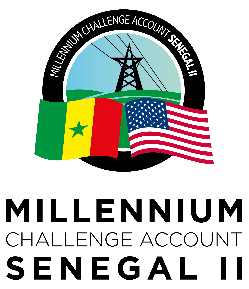 Avis d’ouverture des Propositions FinancièresPays :SENEGALVille/Localité :DakarAvis/ Numéro de Contrat :MCA2/2022/COMPACT/QCBS/RE04_1/F34Agence de financement : (MCC) Millennium Challenge Corporation Acheteur :Millennium Challenge Account du Sénégal IINom du marché:Sélection d'un Consultant pour l’appui pluriannuel au Ministère du Pétrole et de l’Energie (renforcement institutionnel) - Assistance technique pour la planification et la formulation de politiques Type d’avis : Demande de PropositionsDate de publication de la Demande de Propositions :29 novembre 2022Date et Heure d’ouverture des Propositions Techniques :17 janvier 2023 à 15 H 15 mn (Heure de Dakar) via lien ZoomDate et Heure d’ouvertures des Propositions Financières :14.03.2022 à 15 H 00 (Heure de Dakar) via le lien Zoom ci-après :https://us06web.zoom.us/j/84645966744  Meeting ID: 846 4596 6744